Ответственность несовершеннолетних    Поведение человека в обществе регулируется различными нормами - прежде всего моральными и юридическими. Объем их требований, степень обязательности различна, но все они для того и существуют, чтобы каждый из нас следовал им в своих действиях и поступках. Невыполнение или нарушение требований этих норм влечет за собой необходимость отвечать перед обществом, законом. В этом одна из важных граней понятия «ответственность». Взрослый человек обладает всей полнотой ответственности. А каков объем ответственности несовершеннолетних? За что отвечает подросток, еще не достигший 18 лет?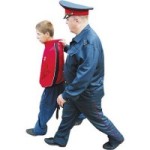     Существуют два основных вида ответственности: моральная и юридическая. Они охватывают все отношения человека с другими людьми, с коллективом, обществом, государством.    Моральная ответственность выражается, прежде всего, в том, что человек, нарушивший нравственную норму, вызывает осуждение со стороны общества, коллектива, отдельных людей. За нарушение нравственных норм следуют моральные санкции: чувство стыда, угрызения совести виновного, общественное осуждение со стороны коллектива в виде отрицательного мнения о лице или его действия.    Когда подросток лжет, грубит товарищам, учителям, родителям, отказывает в помощи попавшему в беду другу, он нарушает нравственные нормы и несет за это моральную ответственность.    Однако среди норм, регулирующих общественные отношения, есть такие, контроль за выполнением которых берет на себя государство в лице правоохранительных органов (полиция, суд, прокуратура). Эти нормы четко фиксируются в специальных государственных актах. Их совокупность образует право. Такие нормы называются правовыми или юридическими. Эти нормы обязательны для всех, они устанавливаются и охраняются государством.    Иные юные правонарушители, оказавшись на скамье подсудимых, стремятся всю свою вину возложить на окружающих, и ни слова о собственной вине, об ответственности за свои поступки. Вы никогда не поймете причин правонарушений среди подростков, своих товарищей, если не уясните себе одну важную истину: отрицательные влияния на подростков могут быть очень сильными, обстановка жизни в семье невыносимой, но все-таки в конечном итоге выбирает как себя вести сам подросток. Никто не имеет права снять с него ответственность за его поступки, за его решения - поступать так или иначе.    Вместе с тем, учитывая детский возраст, незрелость и, конечно, вину взрослых в некоторых детских правонарушениях, закон наказывает несовершеннолетнего намного мягче, чем взрослого. И это справедливо. Но не следует злоупотреблять этой справедливостью.    Бывают случаи, когда взрослые заставляют детей совершать преступления. При этом они используют угрозы, обещают различные блага. Закон очень строго наказывает таких «воспитателей». Но даже в подобных случаях не все дети, попавшие в чрезвычайные обстоятельства, идут на поводу у взрослых преступников. Многие из них помнят о том, что они живут не на обитаемом острове, что их окружают честные люди, к которым всегда можно обратиться за помощью, которые всегда помогут.    Однако часто правонарушения совершаются подростками, не связанными со взрослыми правонарушителями. Что же приводит их на путь нарушения закона?    Нередко процесс этот начинается с обыкновенной лени, разболтанности, недисциплинированности, нежелания выполнять простые обязанности учащегося: уважать учителей, родителей, товарищей, добросовестно относиться к учебе, общественной работе, не нарушать распорядка школьной жизни. По другому пути идут избалованные подростки, оберегаемые любящими родителями от малейших трудностей и забот. Они могут хорошо учиться, довольно прилично вести себя в школе, но в семье, на улице, во время досуга преображаются. Их отличает беспечное отношение к жизни, стремление урвать побольше удовольствий, превратить жизнь в сплошную цепь развлечений. Эгоизм становится преобладающим их качеством.    Таким образом, способность совершать правонарушения подразумевает отсутствие четких нравственных и правовых ориентиров, активной общественной позиции, моральной ответственности. Это прямое следствие бездуховности, стремления к легкой жизни, отсутствия культуры.    Несоблюдение правовой нормы называется правонарушением. Правовая норма может запрещать как действие, так и бездействие, если последнее приводит к общественно опасным последствиям. Самый тяжелый, опасный для общества вид правонарушения - преступление, то есть нарушение нормы уголовного права.    К правонарушениям относят также административные и дисциплинарные проступки, нарушения гражданского, семейного, жилищного и другого законодательства. Совершение правонарушения влечет за собой юридическую ответственность. Этот вид ответственности выражается в необходимости отвечать за нарушение правовых норм.    Существует несколько видов юридической ответственности. Российским правом предусмотрены уголовная, административная, дисциплинарная и другие виды юридической ответственности. Поговорим об уголовной ответственности несовершеннолетних.    Уголовную ответственность несут не все несовершеннолетние, а только те, которые достигли определенного возраста.    Действующее российское законодательство при определении возраста, с которого наступает уголовная ответственность, учитывает возрастные возможности и особенности несовершеннолетних.    Далеко не все подростки знают о том, с какого возраста наступает уголовная ответственность. Многие из них считают, что предстать перед судом за правонарушения могут только совершеннолетние, то есть достигшие 18 лет. Некоторые ребята не имеют четкого представления, что за правонарушения уголовную ответственность несут они сами. Иные полагают, что за их проступки должны отвечать взрослые. Так, на вопрос: кто должен нести ответственность за хулиганство несовершеннолетних? - лишь 17 % из 2000 школьников ответили: «Сами несовершеннолетние».   Уголовная ответственность за все виды преступлений, предусмотренных Уголовным кодексом, наступает с 16 лет. Следовательно, несовершеннолетний, которому исполнилось 16 лет, считается вполне созревшим, чтобы отвечать за преступления.    14 лет- это старший подростковый возраст. Достигнув его, ребята уже вполне осознают последствия своих действий и поступков. Они уже достаточно осведомлены о том, за какие поступки наказывают, и какие действия поощряют. Поэтому за отдельные виды преступлений уголовная ответственность наступает с 14 лет. Подростки, совершающие правонарушения, за которые они по возрасту не могут нести ответственность по уголовному закону, а также подростки, которых в обычных школах невозможно перевоспитать, направляются в специальные учебные заведения закрытого типа, где к ним применяют меры принудительного воспитательного характера. В этих закрытых учебно-воспитательных учреждениях они учатся, работают, участвуют в общественной деятельности.    Однако установление возраста, с которого наступает уголовная ответственность, не означает, что дети до 14 лет могут вести себя безответственно, делать то, что им захочется. То, что запрещено Уголовным кодексом, запрещено для всех, независимо от возраста. И воспитывать в себе чувство ответственности нужно с самого раннего возраста.    Несовершеннолетние, достигшие ко времени совершения преступления 14-летнего возраста, подлежат уголовной ответственности за следующие виды преступлений: - убийство; - умышленное причинение тяжкого вреда здоровью; - умышленное причинение средней тяжести вреда здоровью; - похищение человека; - изнасилование; - насильственные действия сексуального характера; - кража; - грабеж;- разбой; - вымогательство; - неправомерное завладение автомобилем или иным транспортным средством без цели хищения; - умышленные уничтожение или повреждение имущества при отягчающих обстоятельствах; - террористический акт; - захват заложника; - заведомо ложное сообщение об акте терроризма; - хулиганство при отягчающих обстоятельствах; - вандализм; - хищение либо вымогательство оружия, боеприпасов, взрывчатых веществ и взрывных устройств; - хищение либо вымогательство наркотических средств или психотропных веществ; - приведение в негодность транспортных средств или путей сообщения.    У многих подростков могут возникнуть естественные сомнения: перечисленные преступления настолько серьезны, что трудно представить себе ребят, которые могли бы их совершить. Однако практика показывает, что такие случаи, хоть и редко, но бывают. И подчас серьезное преступление начинается с шалости.    Младшие подростки, совершающие такие преступления, как хулиганство, кража, грабеж, чаще всего идут на поводу у более взрослых друзей по уличным компаниям, которые бессовестно используют их в своих корыстных целях. Младшие члены таких отрицательно направленных групп ошибочно считают, что послушание старшим, даже самым испорченным - это закон дружбы. Многие из них не находят в себе силы, чтобы отказаться от того, что их заставляют делать. Им льстит фальшивое доверие старших. А оно оказывается, как правило, обыкновенной спекуляцией на дружбе, чтобы выгородить себя, облегчить достижения своих низменных целей. В судебной практике известны случаи, когда взрослые члены уголовных групп заставляли несовершеннолетних брать на себя чужую вину, сознаваться в том, что совершили другие. Такова истинная цена дружбы, которую навязывают несовершеннолетним опытные правонарушители. Об этом не стоит забывать ребятам, доверчиво присоединяющимся к сомнительным уличным компаниям.    Уголовное наказание в нашей стране выполняет не только функцию кары, принуждения, но имеет и воспитательное значение. Назначая уголовное наказание, суд исходит из того, что несовершеннолетний правонарушитель осознает противоправность своего поступка и сделает из случившегося соответствующие выводы на будущее.    Какие наказания будет нести несовершеннолетний за совершенное преступление?    Видами наказаний, назначаемых несовершеннолетним, являются: - штраф; - лишение права заниматься определенной деятельностью; - обязательные работы; - исправительные работы; - ограничение свободы; - лишение свободы на определенный срок.    Штраф назначается как при наличии у несовершеннолетнего осужденного самостоятельного заработка или имущества, так и при их отсутствии. Штраф, назначенный несовершеннолетнему осужденному, по решению суда может взыскиваться с его родителей или иных законных представителей с их согласия. Штраф назначается в размере от одной тысячи до пятидесяти тысяч рублей или в размере заработной платы или иного дохода несовершеннолетнего осужденного за период от двух недель до шести месяцев.    Обязательные работы назначаются на срок от сорока до ста шестидесяти часов, заключаются в выполнении работ, посильных для несовершеннолетнего, и исполняются им в свободное от учебы или основной работы время. Продолжительность исполнения данного вида наказания лицами в возрасте до пятнадцати лет не может превышать двух часов в день, а лицами в возрасте от пятнадцати до шестнадцати лет - трех часов в день.    Исправительные работы назначаются несовершеннолетним осужденным на срок до одного года.    Ограничение свободы назначается несовершеннолетним осужденным в виде основного наказания на срок от двух месяцев до двух лет.    Лишение свободы назначается несовершеннолетним осужденным, совершившим преступления в возрасте до шестнадцати лет, на срок не свыше шести лет. Этой же категории несовершеннолетних, совершивших особо тяжкие преступления, а также остальным несовершеннолетним осужденным наказание назначается на срок не свыше десяти лет и отбывается в воспитательных колониях.    Несовершеннолетний, совершивший преступление небольшой или средней тяжести, может быть освобожден от уголовной ответственности, если будет признано, что его исправление может быть достигнуто путем применения принудительных мер воспитательного воздействия.    Несовершеннолетнему могут быть назначены следующие принудительные меры воспитательного воздействия: - предупреждение; - передача под надзор родителей или лиц, их заменяющих, либо специализированного государственного органа; - возложение обязанности загладить причиненный вред; - ограничение досуга и установление особых требований к поведению несовершеннолетнего.    Несовершеннолетнему может быть назначено одновременно несколько принудительных мер воспитательного воздействия. Срок применения принудительных мер воспитательного воздействия устанавливается продолжительностью от одного месяца до двух лет при совершении преступления небольшой тяжести и от шести месяцев до трех лет - при совершении преступления средней тяжести.    В случае систематического неисполнения несовершеннолетним принудительной меры воспитательного воздействия эта мера отменяется, и несовершеннолетний привлекается к уголовной ответственности.    Помимо уголовной ответственности существует административная ответственность несовершеннолетних, совершивших правонарушения. Административная ответственность установлена Кодексом Российской Федерации об административных правонарушениях.    К административной ответственности привлекаются несовершеннолетние, достигшие возраста 16 лет и совершившие такие правонарушения как, например, мелкое хулиганство, распитие пива или изготовленных на основе пива других содержащих алкоголь напитков, распитие алкогольной продукции, появление в общественном месте в состоянии опьянения.    Административная ответственность наступает, если совершенное правонарушение по своему характеру не влечет уголовной ответственности.    Например, такое правонарушение, как хулиганство, есть и в Уголовном кодексе России и в Кодексе Российской Федерации об административных правонарушениях. Не каждый подросток понимает, что именно подразумевается под хулиганством и очень часто при встрече с сотрудником полиции нарушитель оправдывается, говорит, что не знал о том, что совершил хулиганские действия.    Если несовершеннолетний, покидая стадион, где проходил футбольный матч, толкает зрителей, чтобы пробиться к выходу первым, создавая угрозу безопасности для других граждан, - он совершает хулиганство.    Нецензурная брань в общественных местах, оскорбительное приставание или другие действия, нарушающие общественный порядок и спокойствие граждан, уничтожение или повреждение чужого имущества,- это мелкое хулиганство.    Если нарушение общественного порядка совершается с применением оружия или других предметов, используемых в качестве оружия, или совершается из-за национальной или религиозной вражды, - такие действия влекут уголовную ответственность.    За совершение административного правонарушения к несовершеннолетнему применяются такие виды административных наказаний как предупреждение и административный штраф.    Предупреждение - официальное порицание виновного, совершившего административное правонарушение впервые. Предупреждение выносится в письменной форме.    Административный штраф может быть наложен в размере до 5 тысяч рублей.    Право применить к подростку административное наказание имеет комиссия по делам несовершеннолетних и защите их прав.    С учетом обстоятельств совершенного правонарушения комиссия по делам несовершеннолетних и защите их прав может освободить несовершеннолетнего от административной ответственности и обязать его принести публичное извинение потерпевшему или возложить на виновного подростка обязанность возместить причиненный материальный ущерб или своим трудом устранить причиненный ущерб либо применить к нему иные меры воздействия.    Гражданская ответственность несовершеннолетних.     В сфере гражданско-правовых отношений следует различать ответственность несовершеннолетних в возрасте до 14 лет и в возрасте от 14 до 18 лет.    В соответствии с положениями статьи 1073 Гражданского кодекса РФ, в зависимости от обстоятельств, за вред, причиненный несовершеннолетним, не достигшим четырнадцати лет (малолетним), отвечают:-его законные представители (родители, усыновители, опекуны) если не докажут, что вред возник не по их вине;-организация для детей-сирот и детей, оставшихся без попечения родителей, если малолетний гражданин, оставшийся без попечения родителей, был помещен под надзор в эту организацию и если она не докажет, что вред возник не по ее вине;-образовательное, воспитательное, лечебное или иное учреждение, а также физическое лицо, обязанное осуществлять надзор над несовершеннолетним, на основании закона или договора, если не докажет, что вред возник не по его вине в осуществлении надзора.    В соответствии с положениями статьи 1074 Гражданского Кодекса РФ, в зависимости от обстоятельств, за вред причиненный несовершеннолетним, в возрасте от четырнадцати до восемнадцати лет отвечают:-сам несовершеннолетний на общих основаниях;-его законные представители (родители, усыновители, попечители), в случае, когда у несовершеннолетнего в возрасте от четырнадцати до восемнадцати лет нет доходов или иного имущества, достаточных для возмещения вреда и если они не докажут, что вред возник не по их вине;-организация для детей-сирот и детей, оставшихся без попечения родителей, если несовершеннолетний гражданин в возрасте от четырнадцати до восемнадцати лет, оставшийся без попечения родителей, был помещен под надзор в эту организацию и если она не докажет, что вред возник не по ее вине.